Powtarzamy w dalszym ciągu materiał tego roku szkolnego. Podane ćwiczenia proszę wykonać i wykonane wysłać na adres: eugeniadabrowska2@wp.plPracę proszę wykonać do 08.04.2020. 1. Przetłumacz na język polski. der Verbotszeichender Warnzeichender Gebotszeichendie Warnungdie Gefahrdie Vorsichtdie Erste Hilfe Kasten2. Przyporządkuj i przetłumacz odpowiednie nazwy do znaków BHP. 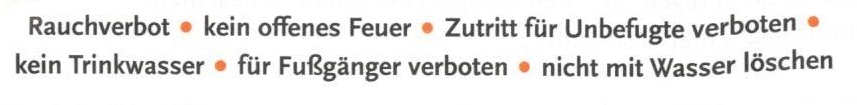 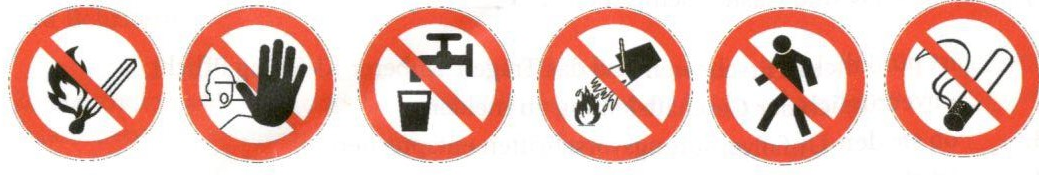       	2.		     3.		        4.		        5.			6.1…………….2……………….3……………….4………………5…………………6…………………….3.Podaj nazwy kolorów charakterystycznych dla znaków: a) der Verbotszeichen - b) der Warnzeichen - c) der Gebotszeichen - 